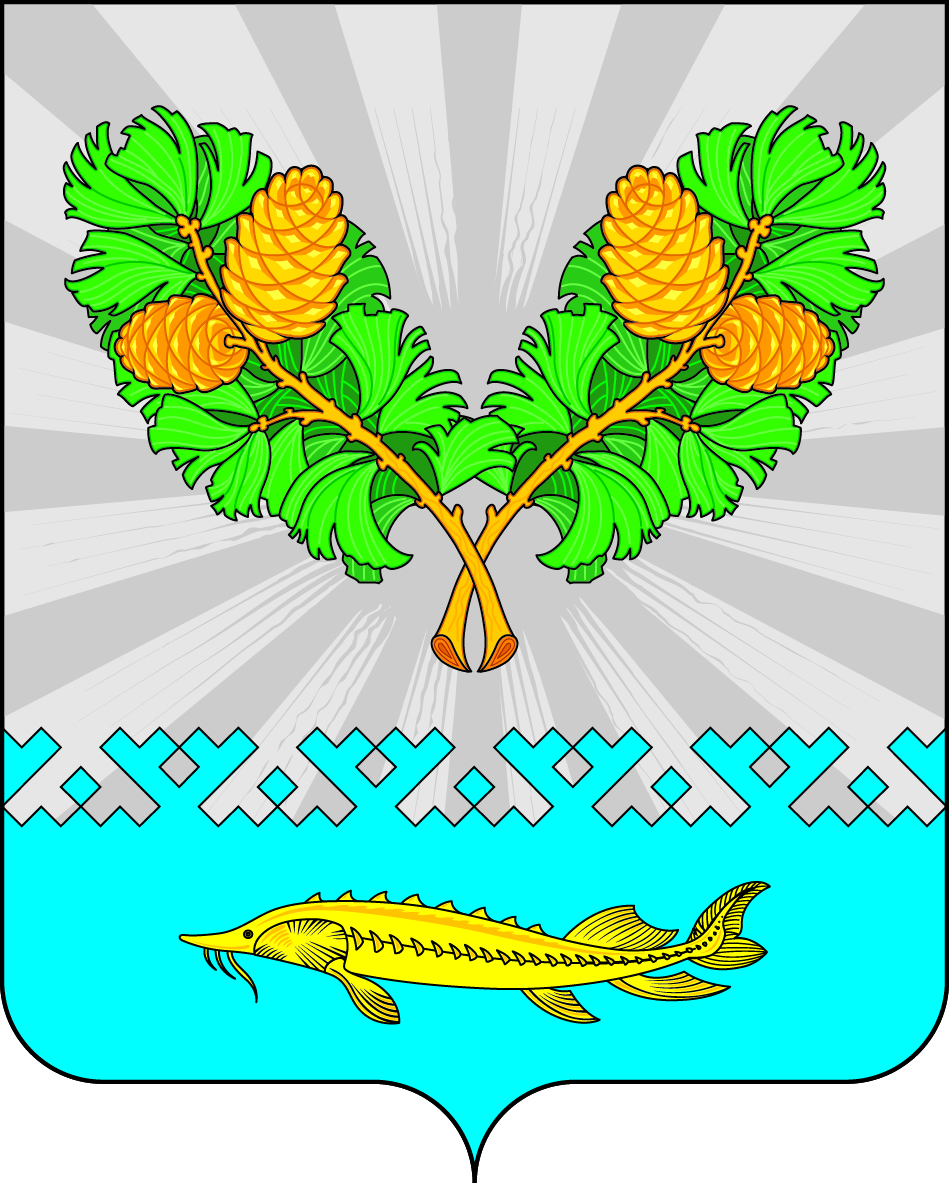 АДМИНИСТРАЦИЯСЕЛЬСКОГО ПОСЕЛЕНИЯ КАРЫМКАРЫОктябрьского районаХанты-Мансийского автономного округа - ЮгрыПОСТАНОВЛЕНИЕО внесении изменений в постановлениеадминистрации сельского поселения Карымкарыот 05.09.2019 г. № 150-п«Об утверждении административного регламента предоставления муниципальной услуги «Уведомительная регистрация трудового договора, заключаемого между работником и работодателем – физическим лицом, не являющимся индивидуальным предпринимателем, изменений в трудовой договор, факта прекращения трудового договора»Руководствуясь Федеральным законом от 06.10.2003 № 131-ФЗ «Об общих принципах местного самоуправления в Российской Федерации», Федеральным законом от 13.06.2023 № 259-ФЗ «О внесении изменений в статью 63 Трудового кодекса Российской Федерации», Уставом муниципального образования сельского поселения Карымкары :Внести в  постановление администрации сельского поселения Карымкары от 05.09.2019 1504-п «Об утверждении административного регламента предоставления муниципальной услуги «Уведомительная регистрация трудового договора, заключаемого между работником и работодателем – физическим лицом, не являющимся индивидуальным предпринимателем, изменений в трудовой договор, факта прекращения трудового договора» следующие изменения: Абзац 5 пункт 17  Положения изложить в следующей редакции:   «С письменного согласия одного из родителей (попечителя) трудовой договор может быть заключен с лицом, получившим общее образование и достигшим возраста четырнадцати лет, для выполнения легкого труда, не причиняющего вреда его здоровью, либо с лицом, получившим общее образование и достигшим возраста четырнадцати лет, для выполнения в свободное от получения образования время легкого труда, не причиняющего вреда его здоровью, и  без ущерба для освоения образовательной программы.».Пункт 17 дополнить абзацем 6 следующего содержания:«Трудоустройство детей–сирот и детей, оставшихся без попечения родителей, получивших общее образование и достигших возраста четырнадцати лет, для выполнения легкого труда, не причиняющего вреда их здоровью, либо детей-сирот и детей, оставшихся без попечения родителей, получающих общее образование и достигших возраста четырнадцати лет, для выполнения в свободное от получения образования время легкого труда, не причиняющего вреда их здоровью, и без ущерба для освоения образовательной программы осуществляется с письменного согласия органа опеки и попечительства или иного законного представителя.».Постановление обнародовать путем размещения его на официальном сайте сельского поселения Карымкары информационно – телекоммуникационной сети  общего пользования «Интернет».Постановление вступает в силу после его официального обнародования.Контроль за исполнением постановления оставляю за собой.И.О. главы сельского поселения Карымкары 				Н.А. Мудрецова «07»августа2023г.№        99-пП. КарымкарыП. КарымкарыП. КарымкарыП. КарымкарыП. КарымкарыП. КарымкарыП. КарымкарыП. КарымкарыП. КарымкарыП. Карымкары